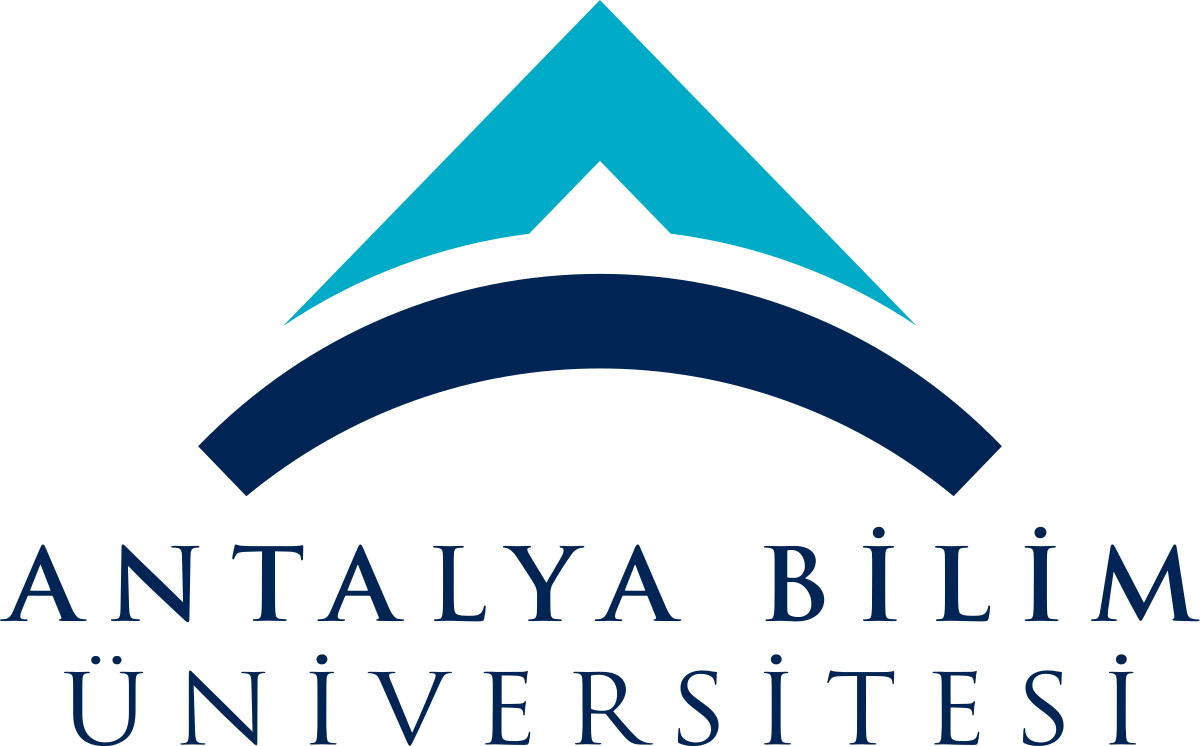 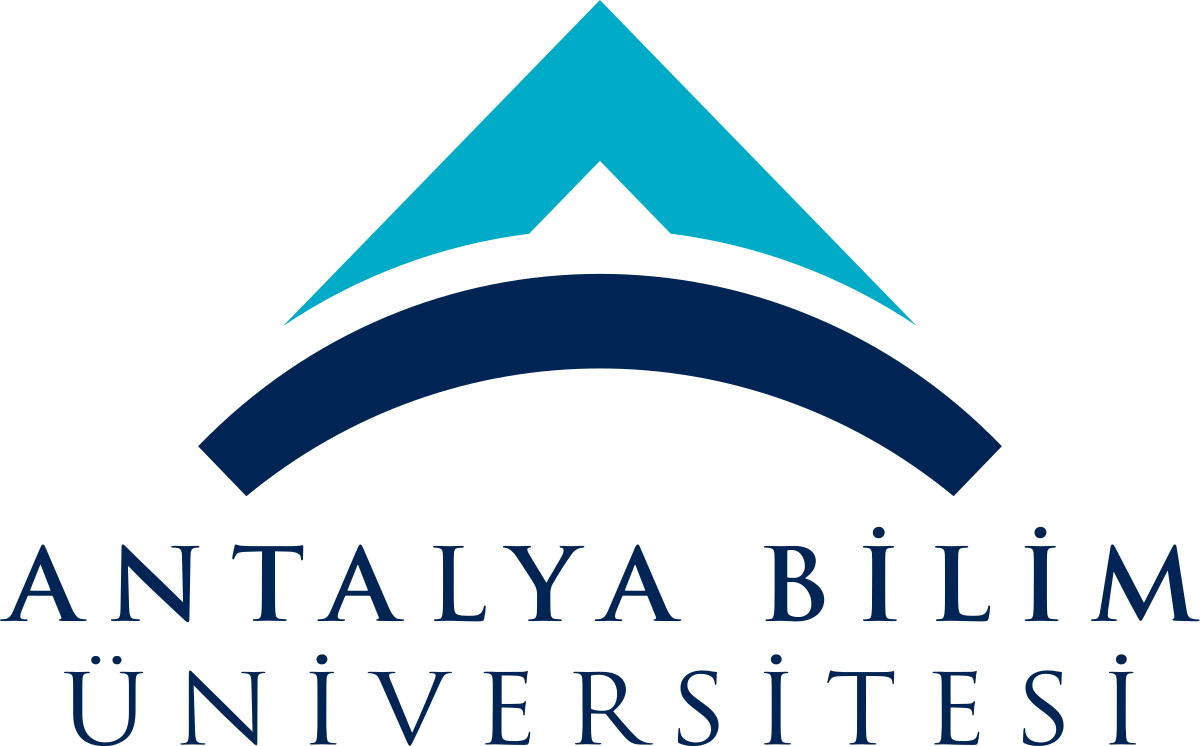 ANTALYA BİLİM ÜNİVERSİTESİMESLEK YÜKSEKOKULU MÜDÜRLÜĞÜ’NE   ……………………….. Programı …………….. numaralı ……………………… isimli öğrencinizim, aşağıdaki ders/ derslerin sınavlarına katılamadım. Mazeret sınavına girmek istiyorum. Gereğini saygılarımla arz ederim. Tarihİmza                Not: Mazereti bildiren belge bu dilekçeye ek olarak sekreterliğe teslim edilmelidir.Danışman Adı Soyadı:Danışman Onayı:SINAV TARİHİDERSİN KODU VE ADIDERSİ VEREN ÖĞRETİM ELEMANI